BEST PRACTICES FOR MANDATED REPORTERS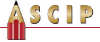 NEw Requirements for Mandated REPORTING AB 1432 requires districts, county offices of education and charter schools to provide annual training to all employees and others who are mandated to report known or suspected child abuse or neglect.  In addition, any mandated reporter who is hired during the school year must complete training within the first six weeks of his/her employment.Furthermore, all existing employees who are mandated reporters must provide proof of completing the training within the first six weeks of each school year.  Note:  annual training of all mandated reporters is now required.  Since the law is effective January 1, 2015, the obligation for existing employees to complete training within the first six weeks of the school year will start with the 2015-16 school year.Information about online training from the California Department of Social Services, including training that will satisfy the requirements of AB 1432, is available at www.mandatedreporterca.comAB 1775 expands the definition of sexual exploitation.  AB 2560 requires applicants for a new or renewed credential to sign a statement that they understand their obligations as mandated reporters (see Sample Acknowledgement of Understanding of Duties Form in the Appendix. )Finally, AB 2016 authorizes districts to provide instruction in awareness and prevention of sexual abuse/ assault, and it requires California Department of Education (CDE) to consider including these topics in the next revision of the health content standards and framework.WHAT IS SUSPECTED ABUSE OR NEGLECT? Child abuse includes physical, emotional, and sexual abuse as well as the neglect of minors.  Child abuse is defined as:A physical injury which is inflicted by other than accidental means on a child by another person.Sexual abuse of a child, including both sexual assault and sexual exploitation. Willful cruelty or unjustifiable punishment of a child.Unlawful corporal punishment or injury of a child.Negligent failure of a person having the care or custody of a child to provide adequate food, clothing, shelter, or supervision of a child where no physical injury to the child occurred.Child sexual abuse can include unwanted and unnecessary touching or fondling of minors; voyeurism; exposing minors to sexual acts or pornography; requests for or offers of sex to or from a minor; sexual exploitation of minors; lewdness or exposing private body parts to a minor; taking nude photographs of minors without proper consent or for illegal purposes; online enticement of minors; and other sexual acts to minors such as intercourse, penetration, rape, incest, and sodomy.Often, there is little that is typical or obvious signs of child abuse.   Some signs that a child is experiencing violence or abuse are more obvious than others.  See Table of Potential Signals Seen in Victims at the end of this document. CHILD ABUSE REPORTINGWho Must Report?The California Child Abuse Reporting Law defines “Mandated reporters” of child abuse as the following:A teacher.An instructional aide.A teacher’s aide or teacher’s assistant employed by any public or private school.A classified employee of any public school.A school nurse.A coach.Any other person as described in California Penal Code Section 11165.7.Mandated Reporter Training RequirementsMandated reporters are required to take the Child Abuse Mandated Reporter Educators Training Module within six weeks of hire and annually thereafter within the first six weeks of each school year and annually thereafter.  This training is offered free by ASCIP at http://ascip.org/training/online-training/ or free by the California Department of Social Services at http://mandatedreporterca.com/training/generaltraining.htm. Certificates of completion (which can be printed after completion) should be kept within each mandated reporter employee’s personnel file.  In addition, Districts should require that each mandated reporter date and sign its District’s versions of Sample Annual Employee Acknowledgement Form and Sample Suspected Child Abuse Reporting Acknowledgement Form.The Mandated Reporter Training covers the following topics:What the law requires of you as a mandated reporter How to spot indicators of possible child abuse or neglectHow to talk to children about suspected abuse How to make a reportWhat happens after a report is filed Special issues related to child abuse reporting in the school environmentDistricts may choose to use alternative training methods other than the online training module offered through the California Department of Education (CDE). Such training must be approved by the CDE.  District must use the following CDE form to report the alternate training method that will be used:  Reporting Form for LEAs Who Use Alternative Training For Mandatory Reporting. This form has been also included at the end of this document.  When and How Do You Report?Child abuse must be reported when the mandated reporter has knowledge of, observes, or reasonably suspects that a minor has been the victim of child abuse, neglect, or exploitation.If an employee reasonably suspects that child abuse is occurring (by a parent, district employee or other district affiliated person (volunteer or contract employee) or that a minor is in danger, they must immediately report the abuse by phone and follow-up in writing within 36 hours to the proper legal authorities/ Child Protective Services.A list of emergency phone numbers for each county can be found at the end of this document.  The observer must directly report the incident to legal authorities/ Child Protective Services and cannot pass on this obligation to their supervisor or other employee.  They themselves must report. A written report must be forwarded within 36 hours of receiving the information regarding the incident. Written reports must be submitted on a Department of Justice (DOJ) SS 8572 form, which can be requested from your local police or sheriff’s department or downloaded from the Internet.  A sample form SS 8572 can be found at http://ag.ca.gov/childabuse/pdf/ss_8572.pdf .  If the mandated reported does not report a case of known or even suspected child abuse, he or she can be found guilty of a misdemeanor and be punished by six months in jail and/or a fine of up to $1,000. Reports are ConfidentialWhen a mandated reporter suspects abuse, neglect, or exploitation, he or she must give his or her name.  However, his or her identity must remain confidential, and authorities cannot reveal him or her as the source of the report.  The identity of a person who reports known or suspected child abuse is confidential and may only be disclosed as follows:Between agencies receiving or investigating the report.To the district attorney in a criminal prosecution.To the district attorney in an action initiated under Welfare and Institutions Code Section 602 (minors violating laws defining crime, wards of court) arising from alleged child abuse.To the child’s appointed counsel pursuant to Welfare and Institutions Code Section 371, subdivision (c).To the county counsel or district attorney in a proceeding under Family Code Section 7800 et seq. (termination of parental rights) or Welfare and Institutions Code Section 300 (dependent children).To a licensing agency when abuse in out-of-home care is reasonably suspected.By court order.Victim InterviewsOccasionally, a mandated reported may be asked to be present voluntarily during an interview with a victim upon the victim’s request.  Upon request, a representative of an agency investigating suspected child abuse or neglect may interview a suspected victim during school hours, on school premises, concerning a report of suspected child abuse or neglect that occurred within the child's home or out-of-home care facility.  The child shall be given the choice of being interviewed in private or in the presence of any adult school employee or volunteer aide selected by the child. (Penal Code 11174.3)Such a mandated reporter (or a volunteer aide) selected by the child may decline to be present at the interview.  In the event the selected person accepts, the principal or designee shall inform him or her, before the interview takes place, of the following requirements: (Penal Code 11174.3)The purpose of the selected person's presence at the interview is to lend support to the child and enable him or her to be as comfortable as possible.The selected person shall not participate in the interview.The selected person shall not discuss the facts or circumstances of the case with the child.The selected person is subject to the confidentiality requirements of the Child Abuse and Neglect Reporting Act, a violation of which is punishable as specified in Penal Code 11167.5.If the staff member agrees to be present, the interview shall be held at a time during school hours when it does not involve an expense to the school. (Penal Code 11174.3)Release of Child to Peace OfficerWhen a child is released to a peace officer and taken into custody as a victim of suspected child abuse or neglect, the Superintendent or designee and/or principal shall not notify the parent/guardian as required in other instances of the removal of a child from school, but rather shall provide the peace officer with the address and telephone number of the child's parent/guardian. It is the responsibility of the peace officer or agent to notify the parent/guardian of the situation. (Education Code 48906)Peace officers shall be asked to sign an appropriate release or acceptance of responsibility form.  See Sample Release of Minor to Peace Officer Form.Parent/Guardian ComplaintsParents and guardians can also be reporters of suspected child abuse.  Upon request, the Superintendent or designee shall provide parents/guardians with procedures whereby they can report suspected child abuse occurring at a school site to appropriate agencies.  Such procedures shall be in the primary language of the parent/guardian and, when communicating orally regarding those procedures, an interpreter shall be provided for parents/guardians whose primary language is other than English. (Education Code 48987)To file a complaint against a district employee or other person suspected of child abuse or neglect at a school site, parents/guardians may file a report by telephone, in person or in writing with any appropriate agency identified in the Child Protective Services Hotline Telephone Numbers listing near the end of this chapter or with a local law enforcement agency.If a parent/guardian makes a complaint to any district employee, that employee shall notify the parent/guardian of procedures for filing a complaint with the appropriate agency and also is obligated pursuant to Penal Code 11166 to file a report himself or herself using the procedures described above for mandated reporters.In addition, if the child is enrolled in special education, a separate complaint may be filed with the California Department of Education (CDE) pursuant to 5 CCR 4650(a)(viii)(C).  The CDE does not investigate allegations of child abuse but may investigate conditions that may involve immediate physical danger or threaten the health, safety or welfare of the child and which may result in denial of free appropriate public education.Potential Signals of Child Abuse in VictimsSAMPLEAcknowledgement of Understanding of the Duties imposed pursuant to the Child Abuse and Neglect Reporting Act 	As a document holder authorized to work with children, it is part of my professional and ethical duty to report every instance of child abuse or neglect known or suspected to have occurred to a child with whom I have professional contact.I understand that I must report immediately, or as soon as practicably possible, by telephone to a law enforcement agency or a child protective agency, and will send a written report and any evidence relating to the incident within 36 hours of becoming aware of the abuse or neglect of the child.I understand that reporting the information regarding a case of possible child abuse or neglect to an employer, supervisor, school principal, school counselor, coworker, or other person is not a substitute for making a mandated report to a law enforcement agency or a child protective agency.I understand that the reporting duties are individual and no supervisor or administrator may impede or inhibit my reporting duties.I understand that once I submit a report, I am not required to disclose that I submitted the report to my employer.I understand that my failure to report an instance of suspected child abuse or neglect as required by the Child Abuse and Neglect Reporting Act under Section 11166 of the Penal Code is a misdemeanor punishable by up to six months in jail or by a fine of one thousand dollars ($1,000), or by both that imprisonment and fine.I acknowledge and certify that as a document holder, I will fulfill all the duties required of a mandated reporter.Name: ____________________________	    Signature: ________________________ 		(please print)Employee Number: ________________   	    Position: ________________________School/Office Location: _____________        	    Date: _____________________________A COPY OF THIS ACKNOWLEDGEMENT WILL BE RETAINED BY YOUR SCHOOL OR OFFICE ADMINISTRATOR AND WILL BE PLACED IN YOUR PERSONNEL FILE.SAMPLEANNUAL EMPLOYEE ACKNOWLEDGEMENT OF LEGAL REQUIREMENTS CONCERNING CHILD ABUSE REPORTING1.	I have been fully informed of my obligation to report suspected child abuse as specified in the Child Abuse and Neglect Reporting Act (California Penal Code sections 11164 et seq.).2.	I have been provided with a copy of the Child Abuse Reporting Information Sheet which summarizes my child abuse reporting obligations as an employee of the district.3.	I have received annual training from (Insert Trainer Name) on child abuse laws, child abuse reporting procedures, and my duties as a mandated or non-mandated reporter.  This training applies to the ___________ school year.4.	I understand that reporting suspected child abuse is my individual obligation and that my failure to comply with child abuse reporting laws and/or child abuse reporting procedures may subject me to school district disciplinary action, professional, civil and/or criminal liability.I hereby certify that I have knowledge of the child abuse reporting legal mandates and reporting procedures and that I will comply with them.Name: ____________________________	    Signature: ________________________ 		(please print)Employee Number: ________________   	    Position: _________________________School/Office Location: _____________        	Date: ____________________________A COPY OF THIS CERTIFICATION WILL BE RETAINED BY YOUR SCHOOL OR OFFICE ADMINISTRATOR AND WILL BE PLACED IN YOUR PERSONNEL FILE.SAMPLESUSPECTED CHILD ABUSE REPORTING ACKNOWLEDGEMENT FORMPenal Code Section 1.1166 requires any child care custodian, medical practitioner, or employee of a child protective agency who has knowledge of or observes a child who he or she knows or reasonably suspects has been the victim of child abuse, to report the known or suspected instance of child abuse to a child protective agency immediately or as soon as is practically possible by telephone and to prepare and send a written report thereof within 36 hours of receiving the information concerning the incident.I realize that in the capacity in which I am employed, I fall within the definition of “Child Care Custodian.”  Therefore, I am mandated to comply with the child abuse reporting requirements as stated above.I further acknowledge that if I do not report a case of known or even suspected child abuse, I can be found guilty of a misdemeanor and be punished by six months in jail and/or a fine of up to $1,000. I, ___________________________________________have read and understand the requirements of PC Section 11166 as outlined above and will comply with those provisions.Name: _____________________________       Position: _______________________		(please print)Signature: ___________________________    	Date: __________________________A COPY OF THIS CERTIFICATION WILL BE RETAINED BY YOUR SCHOOL OR OFFICE ADMINISTRATOR AND WILL BE PLACED IN YOUR PERSONNEL FILE.California Department of Education						January 2015REPORTING ON ALTERNATIVE TRAINING PROVIDEDFOR MANDATORY REPORTERSCalifornia requires that school employees receive annual training on the identification and reporting of child abuse and neglect. The California Department of Education (CDE), in conjunction with the California Department of Social Services (CDSS), provides an online training module for this purpose. California Education Code Section 44691(c) requires that “School districts, county offices of education, state special schools and diagnostic centers operated by the State Department of Education, and charter schools that do not use the online training module provided by the State Department of Social Services shall report to the State Department of Education the training being used in its place.”For the convenience of school districts, the CDE has prepared this form for districts that are required to report the alternative training methods used. School district notification to the CDE may be submitted by e-mail, mail, or fax to:Stephanie PapasSchool Health Education ConsultantCalifornia Department of Education1430 N Street, Suite 6408Sacramento, CA 95814-5901E-mail: spapas@cde.ca.govFax: 916-319-0218Contact information for person submitting this form:Name: _____________________________________________Phone/E-mail: ________________________________________Name/Title of alternate training: ____________________________________________Contact information for training provider: ____________________________________Provide a description of the training, including topics covered; you may also attach an outline from the training used. Optional: The CDE is interested in learning why alternate training was used. In the space below, please explain the reasons why the district did not use the training in the duties of mandated reporters created by the CDSS.SAMPLERELEASE OF MINOR WHO IS A VICTIM OF SUSPECTED CHILD ABUSE OR NEGLECT TO PEACE OFFICER FORMEducation Code Section 48906 states:  “When a principal or other school official releases a minor pupil to a peace officer for the purpose of removing the minor from the school premises, the school official shall take immediate steps to notify the parent, guardian, or responsible relative of the minor regarding the release of the minor to the officer, and regarding the place to which the minor is reportedly being taken, except when a minor has been taken into custody as a victim of suspected child abuse, as defined in Section 11165.6 of the Penal Code, or pursuant to Section 305 of the Welfare and Institutions Code.  In those cases, the school official shall provide the peace officer with the address and telephone number of the minor's parent or guardian. The peace officer shall take immediate steps to notify the parent, guardian, or responsible relative of the minor that the minor is in custody and the place where he or she is being held.  If the officer has a reasonable belief that the minor would be endangered by a disclosure of the place where the minor is being held, or that the disclosure would cause the custody of the minor to be disturbed, the officer may refuse to disclose the place where the minor is being held for a period not to exceed 24 hours.  The officer shall, however, inform the parent, guardian, or responsible relative whether the child requires and is receiving medical or other treatment.  The juvenile court shall review any decision not to disclose the place where the minor is being held at a subsequent detention hearing.Name of minor: ___________________________________________________________Name of minor’s parent(s) or guardian(s):_______________________________________ Address of parent(s) or guardian(s):___________________________________________Telephone number(s) of parent(s) or guardian(s):  ________________________________I certify that I am a sworn peace officer as indicated below and that I shall abide by the procedures of Education Code Section 48906 (EC 48906) and all other California laws and department procedure with respect  to the release of the minor indicated above to my custody, including but not limited to, notification of the minor’s parent(s) or guardian(s).  This minor shall be monitored at all times while in police custody.Parental Notification.  Except as allowed under EC 48906, officer shall notify the minor's parent(s) or legal guardian(s) regarding:1. the whereabouts of the minor,2. the nature of the minor’s custody, and3. the police department's planned course of action.Signature of peace officer name to whom minor is being released:  __________________Name/Badge number:  _____________________________________________________Department name:  ________________________________________________________Telephone number of peace officer:  __________________________________________A COPY OF THIS FORM WILL BE RETAINED BY YOUR SCHOOL OR OFFICE ADMINISTRATOR.  THE SCHOOL WILL FOLLOW-UP WITH THE POLICE DEPARTMENT IMMEDIATELY AFTER THE CHILD IS IN CUSTODY AND, AS APPROPRIATE, UNTIL THE MINOR’S PARENT(S) OR GUARDIAN(S) ARE NOTIFIED.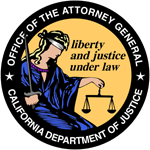 Mandated Reporter Child Abuse Reporting Procedure FlowchartGeneral Abuse When the Victim is Any AgeGeneral Abuse When the Victim is Any AgePoor nourishment or inadequate clothing.Poor nourishment or inadequate clothing.Consistent tiredness or sleepinessConsistent tiredness or sleepinessRepeated injuries such as bruises, welts, or burns, especially those where the shape of an object is visible (such as a cigarette burn or belt mark)Repeated injuries such as bruises, welts, or burns, especially those where the shape of an object is visible (such as a cigarette burn or belt mark)Unexplained changes in personal hygiene or appearanceUnexplained changes in personal hygiene or appearanceNightmares or other sleep problemsNightmares or other sleep problemsUnexplained changes in school performance or attendanceUnexplained changes in school performance or attendanceUnexplained fracturesUnexplained fracturesUnexplained extreme fearsUnexplained extreme fearsSudden, unexplained behavior changes—withdrawal, clinginess, swings in eating behaviorsSudden, unexplained behavior changes—withdrawal, clinginess, swings in eating behaviorsOlder child behaving like a younger child—thumb-sucking, bedwettingOlder child behaving like a younger child—thumb-sucking, bedwettingSpecific fears of a person or place or a fear of going homeSpecific fears of a person or place or a fear of going homeResistance to routines such as undressing, bathing, or toilet useResistance to routines such as undressing, bathing, or toilet usePlaying, writing, drawing, or acting out sexual or frightening imageryPlaying, writing, drawing, or acting out sexual or frightening imageryRefusal to talk about a secret that is kept with an adult or older childRefusal to talk about a secret that is kept with an adult or older childUnexplained, nonspecific ailments—frequent stomach achesUnexplained, nonspecific ailments—frequent stomach achesNew or adult words of a sexual natureNew or adult words of a sexual naturePlaying out sexual activities with toys, objects, or other childrenPlaying out sexual activities with toys, objects, or other childrenSpecial relationships with adults or older children that include gifts or secretsSpecial relationships with adults or older children that include gifts or secretsSelf harmful activity—drugs, alcohol, cutting, burning, promiscuity, running awaySelf harmful activity—drugs, alcohol, cutting, burning, promiscuity, running awayDeath by means other than accidentDeath by means other than accidentUnexplained physical symptoms—bruises, especially in genital or oral areas, STDs, pregnancyUnexplained physical symptoms—bruises, especially in genital or oral areas, STDs, pregnancySpecific, Sexual-Abuse Related Signals by Victim’s AgeSpecific, Sexual-Abuse Related Signals by Victim’s AgeAge-inappropriate sexual behaviors include, but are not limited to, the following:Age-inappropriate sexual behaviors include, but are not limited to, the following:      Preschoolers:Discussion of specific sex actsExplicit sexual languageAdult-like sexual contact with other children      Elementary (Ages 6-12, pre-pubescent):Discussion of specific sex actsExplicit sexual languageAdult-like sexual contactPublic genital stimulation      Elementary (Ages 6-12, pubescent):Oral/genital contactIntercourseAdult-like sexual contactPublic masturbation      Adolescents (Ages 13-17):Public masturbationSexual interest in younger childrenCommon Factors of Perpetrators (PASS), Even When the Perpetrator is Another ChildCommon Factors of Perpetrators (PASS), Even When the Perpetrator is Another ChildPOWER:	The suspected perpetrator uses tricks, bribes, threats, or physical force against the victim.POWER:	The suspected perpetrator uses tricks, bribes, threats, or physical force against the victim.ABILITY:	The suspected perpetrator has greater mental, emotional, or physical ability than the		victim (e.g., disabled or developmentally delayed victims, typical adult/child dynamic).ABILITY:	The suspected perpetrator has greater mental, emotional, or physical ability than the		victim (e.g., disabled or developmentally delayed victims, typical adult/child dynamic).SIZE:		The suspected perpetrator is much older or larger than the abused child.SIZE:		The suspected perpetrator is much older or larger than the abused child.STATUS:	The suspected perpetrator has more power than the abused child (adult, minor/babysitter,		minor/ club leader, minor/team captain, minor/bully).STATUS:	The suspected perpetrator has more power than the abused child (adult, minor/babysitter,		minor/ club leader, minor/team captain, minor/bully).School District:Superintendent SignatureDate